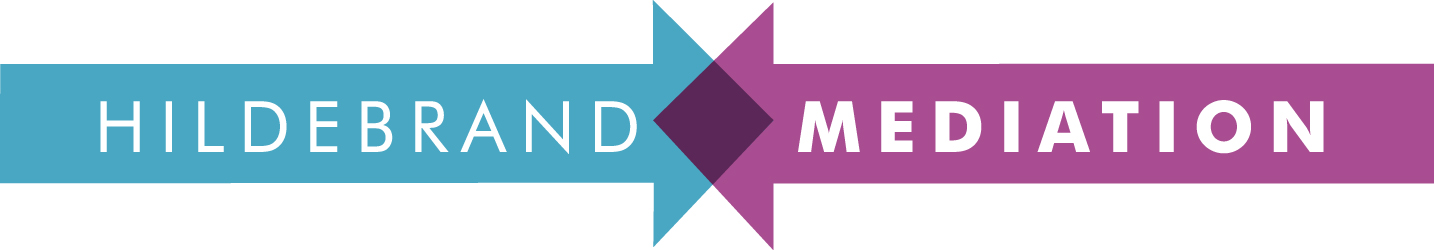 RESOLVE A DISPUTE IN A DAY AND GET THE DEAL YOU WANTA series of practical seminars with tips from the other side of the table, with leading mediator and former Channel 4/FilmFour Head of Business Affairs, Andrew Hildebrand:• How to prevent a business dispute• How to rescue a business relationship• How to manage a contentious dispute• How to get the result you want''Probably the most interactive legal session I have ever attended ... and all the better for it.’  FREE BREAKFAST ‘TASTER’ SESSIONS. London W1. 9-10.15• Tuesday, 19th June• Tuesday, 26th June• Tuesday, 3rd JulyWho should attend: GC’s, litigators, transactional lawyers, and anyone who is in dispute with a business partnerHALF-DAY WORKSHOPS:2.30-5.30. London W1. £340& vat Early Bird special: £250 & vat if booked before 6th June• Tuesday, 19th June• Tuesday, 26th June (Entertainment & Sports special)• Tuesday, 3rd July (Partnership & Shareholder disputes special)To reserve a place, call 0207 286 0272 or email me at andrew@hildebrandmediation.com